COLLEGE OF ALAMEDA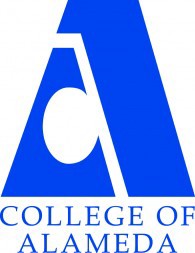 Institutional Effectiveness CommitteeAGENDAFeb 11, 2021 2:00-3:30 pmVia ZOOM https://cccconfer.zoom.us/my/bpark  Co-Chair - Faculty, Andrew Park Co-Chair - Admin, Dominique Benavides, Director (subs. Don Miller, VPI)Our MissionThe Mission of College of Alameda is to serve the educational needs of its diverse community by providing comprehensive and flexible programs and resources that empower students to achieve their goals. 1. Approval of the AgendaActionChairs 2. Approval of the Minutes – Dec.ActionChairs 3. Program Review ValidationDiscussionDon Miller 4. Special Meeting on Feb. 25?DiscussionDon Miller 5. Other 6. Adjournment Future Meetings – Second Thursdays, 2-3:30p.m., Sp 2021